   Об организации государственной итоговой   аттестации Уважаемые руководители!В соответствии с Порядком  проведения государственной итоговой аттестации по образовательным программам среднего общего образования, утвержденным приказом министерства образования и науки Российской Федерации от 26.12.2013 № 1400  изложение (как допуск к ГИА) и  государственный выпускной экзамен проводятся для обучающихся с ограниченными возможностями здоровья,  детей-инвалидов и инвалидов.Обучающиеся с ограниченными возможностями здоровья при подаче заявления предъявляют копию рекомендаций психолого-медико-педагогической комиссии, а обучающиеся дети-инвалиды и инвалиды - оригинал или заверенную в установленном порядке копию справки, подтверждающей факт установления инвалидности, выданной федеральным государственным учреждением медико-социальной экспертизы.Для обучающихся с ограниченными возможностями здоровья, детей-инвалидов и инвалидов  проведение государственной итоговой аттестации организуется  в условиях, учитывающих состояние их здоровья, особенности психофизического развития.Обучающиеся с ограниченными возможностями здоровья,  дети-инвалиды и инвалиды при подаче заявления для организации специальных условий (присутствие ассистента, проведение экзамена  в устной форме, организация экзамена на дому, пользование  в процессе сдачи экзамена необходимыми техническими средствами  и др.) предъявляют заключения ПМПК.Для получения заключения ПМПК для  организации специальных условий прошу обеспечить участие обучающихся,  их родителей (законных представителей) в заседании ПМПК и предоставление пакета документов в соответствии Приложением 1. Заседания ПМПК состоятся 26-28 октября 2015 года с 9.00 до 13.00  в Психолого-педагогическом центре (ул. Громовой, 44;  контактные тел. 769974, 769055).	 Приложение: 1  л.         Руководитель                                                                        И.В. Кочукина Елисеева  379844                                                                                                                Приложение                                                                                                                   к письму  ТУ МОиН СО                                                                                                            от 12.10.2015_№_ТУ-1874                 Список документов, предоставляемых на ПМПКОсновные документы:1.Паспорт родителя2.Паспорт  школьника3.Опекунское удостоверениеСправки (с печатью учреждения, печатью врача)1.Выписка педиатра из истории развития ребенка2.ЛОР3.Окулист4.Психиатр Документы из ОУ (подпись и печать руководителя учреждения):1.Педагогическая характеристика 2..Представление психолога 4. Последние тетради по русскому языку и математикеДополнительные документы:1. Амбулаторная медицинская карта2. Справка  из МСЭ с индивидуальной программой реабилитации ребенка-инвалида (ИПР)3. Справка ВК с указанием диагноза основного заболевания и с медицинскими рекомендациями4. Заключение ПМПК (консилиума) образовательного учреждения.МИНИСТЕРСТВО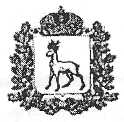 ОБРАЗОВАНИЯ И НАУКИСАМАРСКОЙ ОБЛАСТИТОЛЬЯТТИНСКОЕ УПРАВЛЕНИЕ. Тольятти, ул. Октябрьская , 32ател/факс (8482) 37-98-40, 37-98-53                                        e-mail:tgl_adm@samara.edu.ru  _12.10.2015__ № _ТУ-1874_____На _________________________________Руководителям общеобразовательных организаций